HONORABLE CAMARA DE DIPUTADOSDE LA PROVINCIA DE BUENOS AIRESProyecto de solicitud de informesLA HONORABLE CÁMARA DE DIPUTADOS DE LA PROVINCIA DE BUENOS AIRESR E S U E L V EDirigirse al directorio del Banco de la provincia de Buenos Aires, a fin de que informe:Cantidad de cajeros automáticos del Banco que se encuentran instalados en la provincia de Buenos Aires, indicando a que localidades pertenecenCuantos funcionan efectivamente, al 30 de abril de 2015Cuantos de esos cajeros son de punto efectivo, inteligentes o aptos para personas con discapacidad visualSi se tienen  en  cuenta  otras discapacidades  como  ser  las cromáticas, motrices, etc. para su diseño y ubicaciónCuales pautas se tienen en cuenta para establecer  la cantidad y tipo de cajeros que se instalan en cada localidadQue previsiones de instalación se tienen para los años 2015 y 2016, con indicación de cantidad, tipo de cajero y ubicaciónCual es  el protocolo  de  mantenimiento  de  los  cajeros,  en  particular  la recarga de dineroCualquier  otra  información sobre  el funcionamiento e instalación  de  los cajeros automáticos del Banco en las localidades de la provincia.-FUNDAMENTOSA partir de la bancarización de numerosas actividades, los cajeros automáticos se han convertido en una herramienta esencial para la gestión comercial, profesional, personal y familiar.-Además de las tarjetas de crédito y débito a ser utilizadas en los comercios, existen muchos otros gastos que deben ser cubiertos con dinero en efectivo.-Todo el sistema bancario canaliza su atención preferentemente a través de los cajeros automáticos, evitando así conglomerados en los bancos en horarios pico y permitiendo que los usuarios podamos acceder a cualquier hora por medio de la denominada banca electrónica.-Como contrapartida de esa bancarización, en numerosas localidades son escasísimos los cajeros pertenecientes al Banco de la provincia de Buenos Aires, produciéndose largas colas y en muchísimos casos, con escasa existencia de dinero en efectivo.-Motiva el presente proyecto conocer cuantos cajeros pertenecientes  al Banco de la provincia se encuentran a la fecha en funcionamiento, características de cada uno de ellos, si pueden ser accedidos por personas con discapacidades y en especial, su ubicación y los criterios que se toman en cuenta para el lugar de su instalación.-Queremos que nuestro Banco provincia, como herramienta histórica e indispensable para el crecimiento de nuestra provincia, llegue a todos los rincones de nuestro vasto territorio y que se establezcan planes periódicos y previsibles de instalación de cajeros, facilitando así a nuestros vecinos el acceso a sus cuentas.-Solicito la aprobación del presente proyecto.-/D/1246/15-16Provincia de Buenos Aires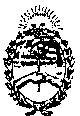 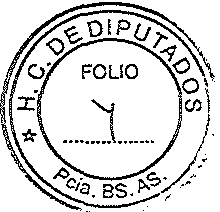 Ref. Expte. D-1246/15-16HONORABLE CÁMARA:La	COMISION	DE	PRESUPUESTO	E	IMPUESTOS	haconsiderado el Expte. Mencionado en el epígrafe "D-1246/15-16 PROYECTO DE SOLICITUD DE INFORMES : SOBRE DISTINTOS ASPECTOS RELACIONADOS CON CAJEROS AUTOMATICOS DEL BANCO DE LA PROVINCIA DE BUENOS AIRES QUE SE   ENCUENTRAN   INSTALADOS   EN  LA   PROVINCIA.   Autor:   PARIS   SANDRASILVINA" y por los fundamentos expuestos por los autores aconseja su APROBACIÓN CON LAS SIGUIENTES MODIFICACIONES.SALA DE COMISIÓN, 20 DE ABRIL DE 2016.­ COMISIÓN DE PRESUPUESTO E IMPUESTOS"LA HONORABLE CÁMARA DE DIPUTADOS DE LA PROVINCIA DE BUENOS AIRES"RESUELVEDirigirse	al	Poder	Ejecutivo	Provincial	para	que	por intermedio del Directorio del Banco de la provincia de Buenos Aires informe:Cantidad de cajeros automáticos del banco que se encuentran instalados en la provincia de Buenos aires, indicando a que localidades pertenecen.Cuantos funcionan efectivamente a la fecha en que se resuelva responder la presente solicitud.Cuántos de esos cajeros son de punto efectivo, inteligentes o aptos para personas con discapacidad visual.Si se tienen en cuenta otras discapacidades como ser las cromáticas, motrices, etc. Para su diseño y ubicación.Cuales pautas se tienen en cuenta para establecer la cantidad y tipo de cajeros que se instalan en cada localidad.Que  previsiones  de  instalación  se  tienen  para  los  años  2016  y  2017,  con indicación de cantidad, tipo de cajero y ubicación.Cuál es el protocolo de mantenimiento de los cajeros, en particular la recarga de dinero.Cualquier otra información sobre el funcionamiento e instalación de los cajeros automáticos del Banco en las localidades de la provincia.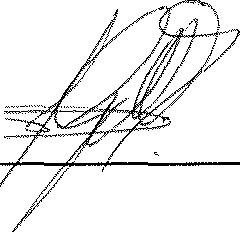 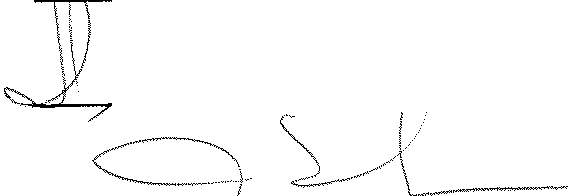 Presidente:      Daletto MarceloVicepresidente: Arata María Valeria	(Secretario:	Amendolara María Valeria	 	Vocales: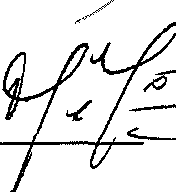 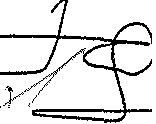 Mosca Angel ManuelSilvestre Jorge Luis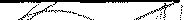 Provincia de Buenos Aires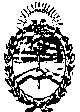 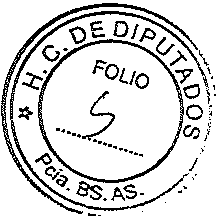 Pérez Fernando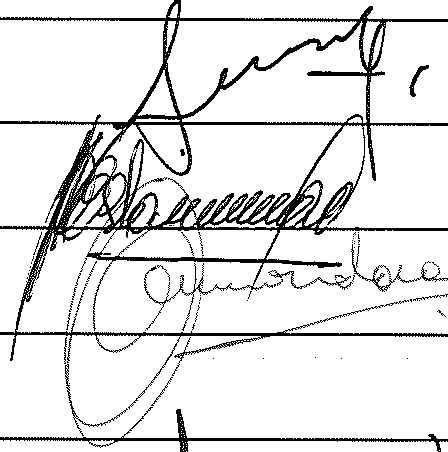 Vivani Mauricio AndrésEslaiman Hector RubenAmondarai n Juan JoséNavarro Luis FernandoDebandi Juan Agustín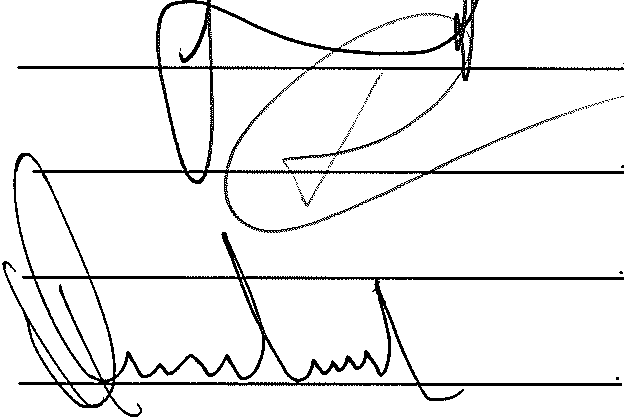 Moccero Ricardo AlejoGrenada Ruben CarlosGiacobbe Mario PabloLopez Sandra MónicaLa reunión se llevó a cabo con la presencia de  J 1	.Diputados.'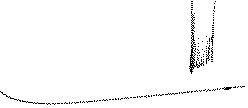 Cdor. ROOOLFO P.ROUILLETRela1Dr.:omislén dePiesupueslD eJmpueolDs'1.C. DfpUtados Pela. de Bs.As.